Employee Change Form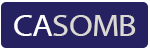 Complete and submit this form to the CASOMB Certification Unit any time your agency hires new employees or has a separation. The Employee Change Form shall be sent to CASOMB@cdcr.ca.gov. Date:Provider Agency Name:Employee NameEmployee CASOMB Certification #Start DateSeparation DateEmployee’s CASOMB Certified Supervisor1.      2.      3.      4.      5.      6.      7.      8.      9.      10.      Submitted by: (Print)Signature: